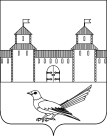 от 29.08.2016 № 1520-пНа основании статьи 81 Бюджетного кодекса Российской Федерации, статей 32, 35, 40 Устава муниципального образования Сорочинский городской округ Оренбургской области, Положения о порядке расходования средств резервного фонда муниципального образования город Сорочинск Оренбургской области, утвержденного постановлением администрации города Сорочинска от 07.10.2014г. № 347-п «Об утверждении Положения о порядке расходования средств резервного фонда муниципального образования город Сорочинск Оренбургской области (в редакции постановления № 1222-п от 19.07.2016)», Порядка финансового обеспечения мероприятий, направленных на предупреждение и ликвидацию чрезвычайных ситуаций и последствий стихийных бедствий и взаимодействия администрации Сорочинского городского округа  Оренбургской области с главными распорядителями (получателями) бюджетных средств, финансируемыми за счет средств местного бюджета, и населением Сорочинского городского округа Оренбургской области при их возникновении, утвержденного постановлением администрации Сорочинского городского округа Оренбургской области от 20.07.2016 № 1245-п, с учетом Решения № IX-II комиссии по предупреждению и ликвидации чрезвычайных ситуаций и обеспечению пожарной безопасности администрации Сорочинского городского округа Оренбургской области от 12.08.2016 года, администрация Сорочинского городского округа постановляет:1. Выделить администрации Сорочинского городского округа Оренбургской области 36 714,5 (тридцать шесть тысяч семьсот четырнадцать рублей пятьдесят копеек) рублей, на выплаты единовременной материальной помощи следующим гражданам, жилым помещениям которых причинен ущерб в результате  чрезвычайной ситуации 17.07.2016 – 10.08.2016 года в с. Романовка, с Михайловка Первая, с. Федоровка, с. Троицкое, с. Николаевка, с. Спасское Сорочинского городского округа:Немченко Александру Валерьевичу, проживающему по адресу: с. Романовка, ул. Строительная, 2 - в размере 2310 рублей;Шилаеву Николаю Ивановичу, проживающему по адресу: с. Романовка, ул. Строительная, 6 - в размере 2310 рублей;Офицерову Александру Николаевичу, проживающему по адресу: Михайловка Первая, ул. Новая, д.7, кв. 2 - в размере 1732 рубля;Пумполевой Любовь Павловне, проживающей по адресу: с. Михайловка Первая, ул. Новая, д.3, кв. 2 - в размере 1925 рублей;Пудовкиной Наталье Александровне, проживающей по адресу: с. Романовка, ул. Молодёжная, 23 - в размере 2000 рублей;Дробышеву Фёдору Петровичу, проживающему по адресу: с. Романовка, ул. Мельничная, 40 - в размере 2000 рублей;Кузнецову Александру Сергеевичу, проживающему по адресу: с. Троицкое, ул. Молодёжная, д.6, кв.2 - в размере 2310 рублей;Овчинниковой Ольге Валентиновне, проживающей по адресу: с. Троицкое, ул. Молодёжная, д.2, кв.2 - в размере 4620 рублей;Нагайцевой Анне Александровне, проживающей по адресу: с. Троицкое, ул. Молодёжная, д.14, кв.1 - в размере 4620 рублей;Жданову Сергею Николаевичу, проживающему по адресу: с. Николаевка, ул. Центральная, д.4, кв.2 - в размере 10000 рублей;Папину Николаю Фёдоровичу, проживающему по адресу: п.Октябрьский, ул. Октябрьская, д.27, кв.1 - в размере 2887,5 рублей.2. Денежные средства перечислить на лицевые счет перечисленных граждан, открытые в кредитных организациях.3. Определить источником финансирования средства резервного фонда муниципального образования Сорочинский городской округ Оренбургской области, предусмотренные в бюджете города Сорочинска на 2016 год.4. Поручить организацию исполнения настоящего постановления начальнику Управления финансов администрации Сорочинского городского округа Такмаковой Т.П.5. Настоящее постановление  вступает в силу с момента подписания и подлежит официальному опубликованию.6. Контроль за исполнением настоящего постановления оставляю за собой.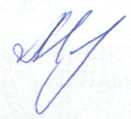 Глава муниципального образованияСорочинский городской округ                                                  Т.П. МелентьеваРазослано: в дело, управление финансов, МКУ «Централизованная бухгалтерия по обслуживанию органов местного самоуправления».Администрация Сорочинского городского округа Оренбургской областиП О С Т А Н О В Л Е Н И Е   О выделении средств из резервного фонда